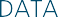 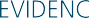 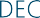 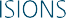  HONORARY FELLOWSHIP NOMINATION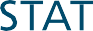 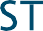 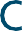 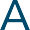 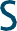 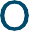 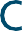 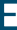 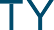  For Award in 2025A nominee should meet the following criteriaExemplary contribution to statistics or an adjacent fieldCommitment to support the RSS and its valuesSupporter of the wider communityAn individual respected by peersAn individual that would value being an honorary fellow of the SocietyNominations should:Detail what exemplary contributions the nominee has made and in which fieldsExplain how the recipient could support the Society’s strategy and its Charter objectives (see below)Detail how the recipient supports the wider communityPlease provide below a detailed case for the candidate being nominated including references to publications, papers presented, links to further information and other contributions as specified by the criteria for the award.I/We confirm that the candidate meets the criteria set out above for The Guy Medal in Silver.  Title:	   Name:                                   	   Date:	 Royal Statistical Society | 12 Errol Street, London EC1Y 8LX | +44 (0)20 7638 8998 | info@rss.org.uk | rss.org.ukAward Honorary fellowshipIndividual/Group/Committee making nomination:Contact email:Name of candidate for award:Email address for candidate (nomination will not be accepted if there is no valid email):Website for candidate (if relevant):Short summary of case for candidate: